Přechod pro chodce ul. Železničářská_242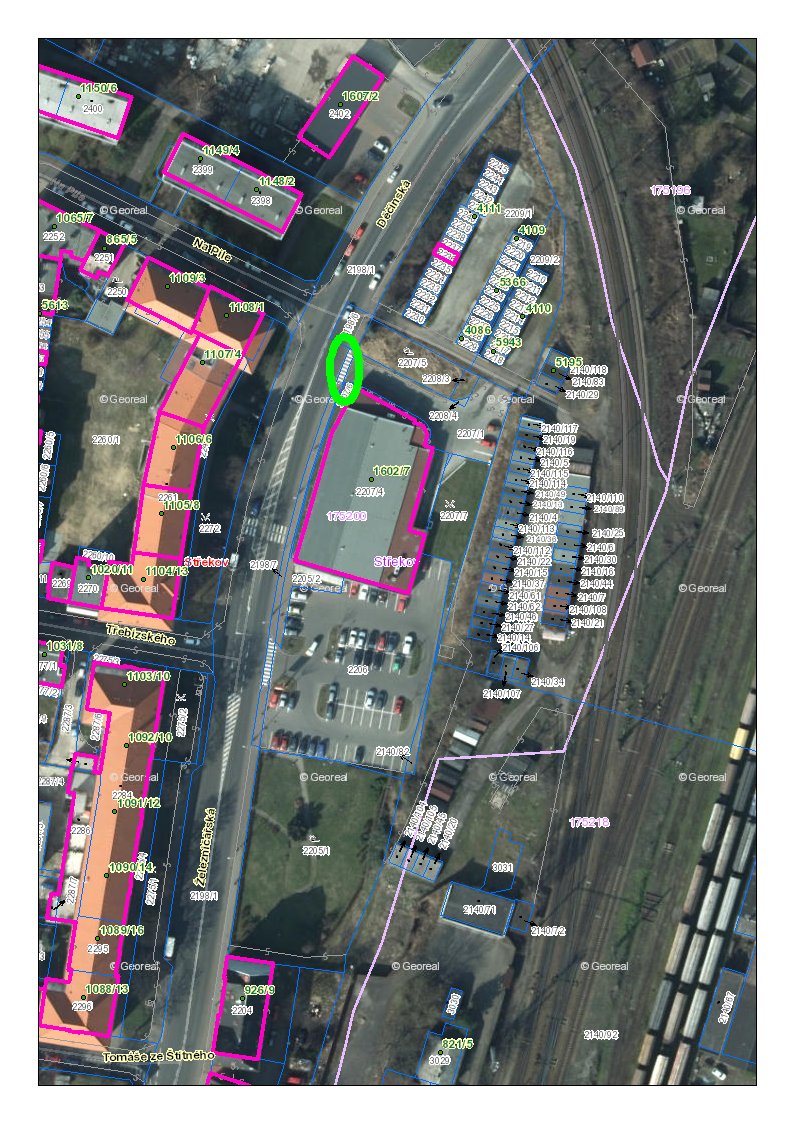 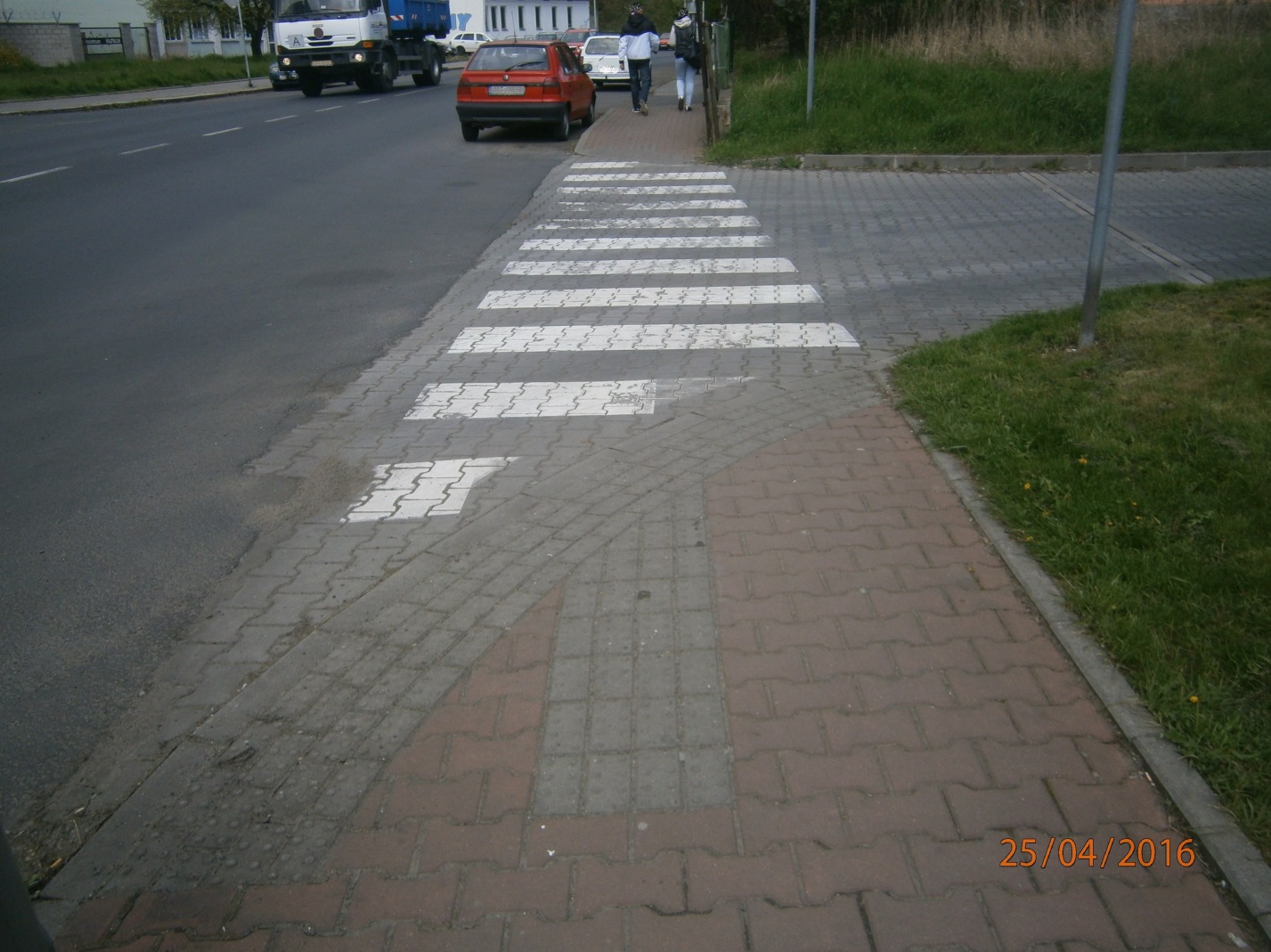 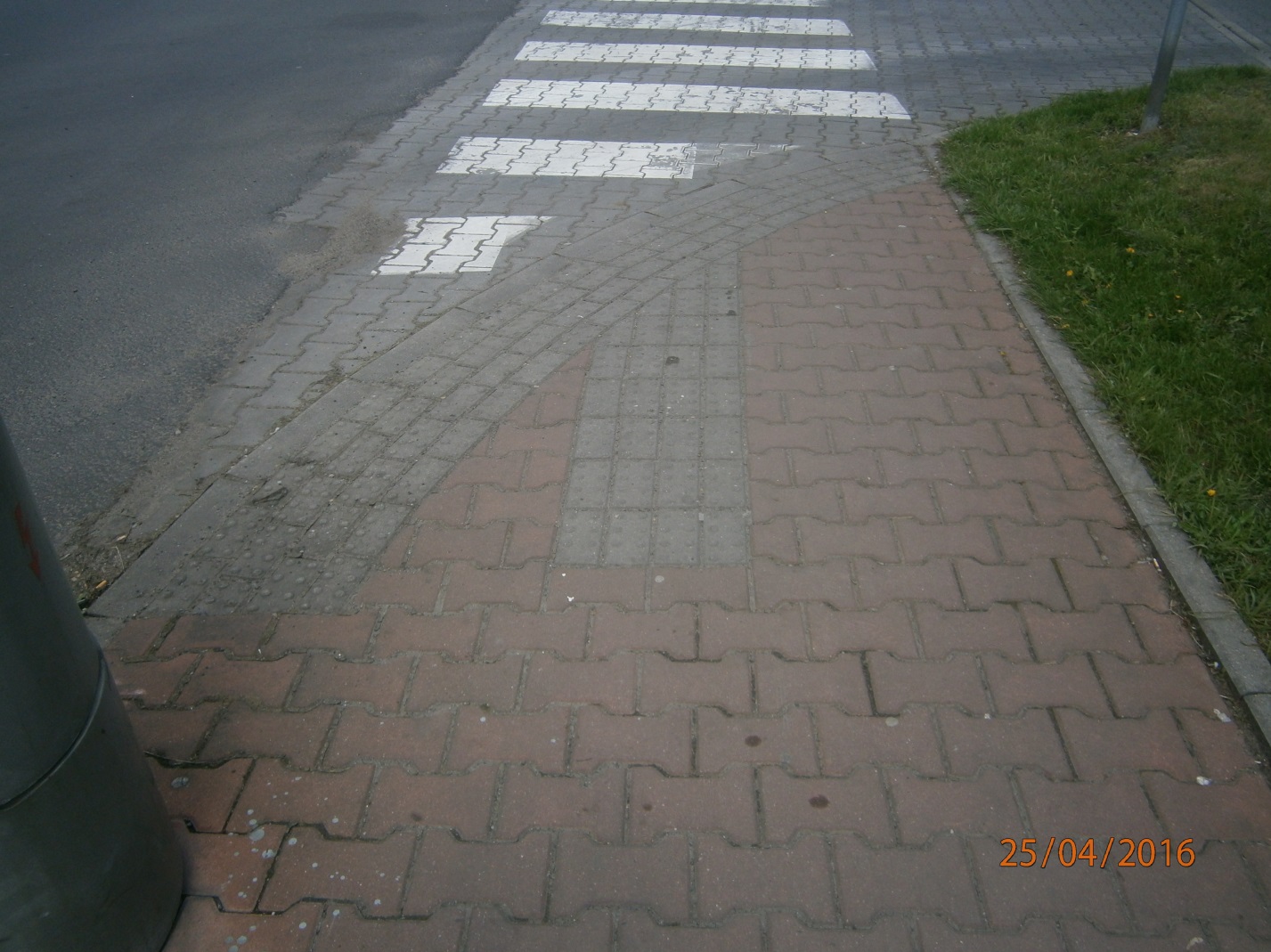 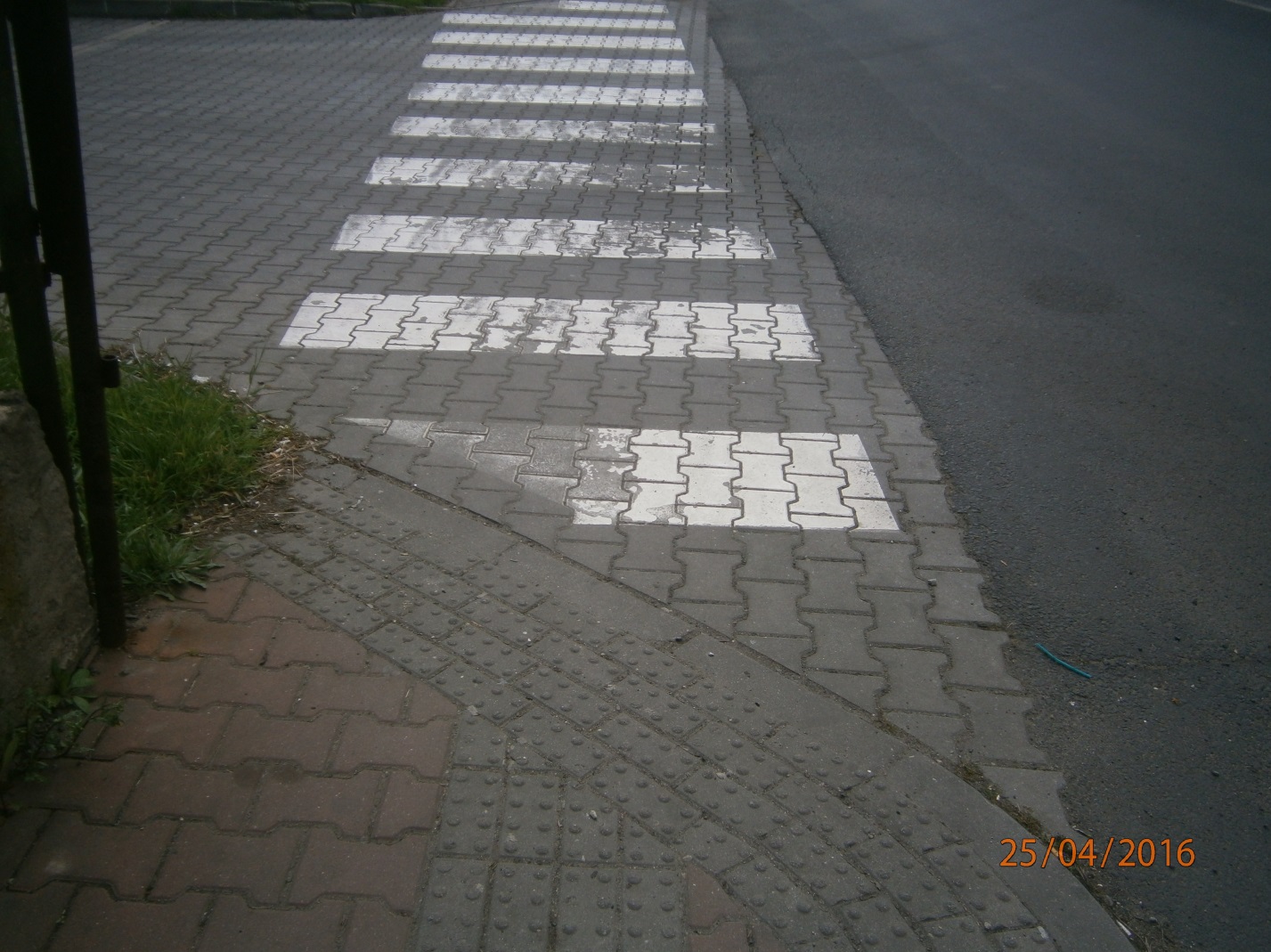 